Loại bỏ phốt pho ra khỏi nước thải : phương pháp hiệu quả để bảo vệ môi trườngViệc loại bỏ phốt pho ra khỏi nước thải thường áp dụng phương pháp hóa lý, xử lý sinh học. Đôi khi là kết hợp cả hai. Để bảo vệ môi trường, các nhà máy xử lý nước thải có nhiệm vụ làm giảm mức độ ô nhiểm bao gồm cả phốt pho. Để nước thải được xử lý đạt tiêu chuẩn môi trường trước khi xả thải ra tự nhiên.Để hiểu rõ hơn Cục Thông tin KH&CN quốc gia xin giới thiệu một số bài nghiên cứu đã được xuất bản chính thức và các bài viết được chấp nhận đăng trên những cơ sở dữ liệu học thuật chính thống. 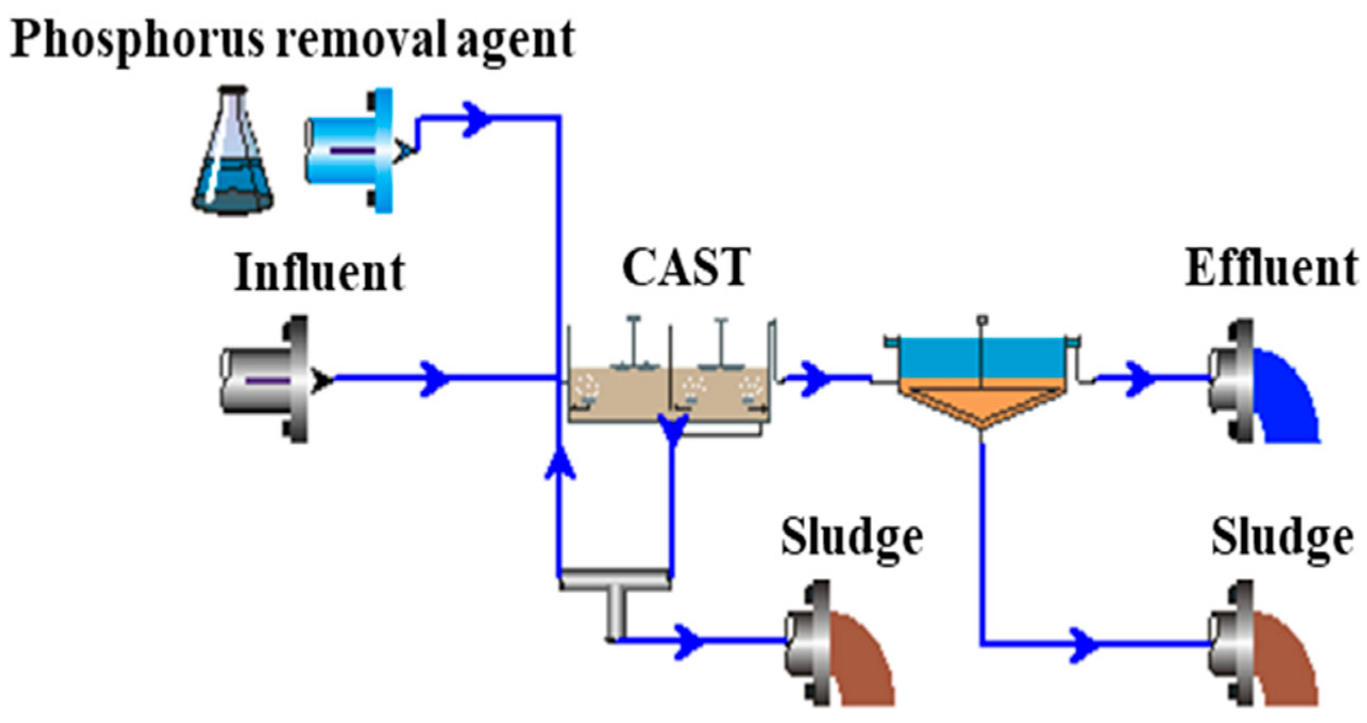 1. Springer 1. Existing evidence related to soil retention of phosphorus from on-site wastewater treatment systems in boreal and temperate climate zones: a systematic map
Ida Envall, Fritjof Fagerlund, Lena Johansson Westholm… in Environmental Evidence (2023)
https://link.springer.com/content/pdf/10.1186%2Fs13750-023-00300-7.pdf?pdf=core2. Root biomass explains genotypic differences in phosphorus uptake of rainfed rice subjected to water and phosphorus stresses
Mieke Verbeeck, Eva Houben, Pieterjan De Bauw, Tovohery Rakotoson… in Plant and Soil (2023)
https://link.springer.com/content/pdf/10.1007%2Fs11104-022-05865-9.pdf?pdf=core3. Effect of Co-applying Different Nitrogen Fertilizers with Bone Char on Enhancing Phosphorus Release in Calcium Carbonate-Rich Soil: an Incubation Study
Abu El-Eyuoon Abu Zied Amin in Journal of Soil Science and Plant Nutrition (2023)
https://link.springer.com/content/pdf/10.1007%2Fs42729-023-01217-3.pdf?pdf=core4. Fate of nitrogen and phosphorus from source-separated human urine in a calcareous soil
Manon Rumeau, Claire Marsden… in Environmental Science and Pollution Research (2023)
https://link.springer.com/content/pdf/10.1007%2Fs11356-023-26895-5.pdf?pdf=core5. The effect of process parameters on use of immobilized algae culture for nitrogen and phosphorus removal from wastewater
Y. Özgür, S. Göncü in International Journal of Environmental Science and Technology (2023)
https://link.springer.com/content/pdf/10.1007%2Fs13762-022-04590-1.pdf?pdf=core6. Performance evaluation of moving bed bioreactor for simultaneous nitrification denitrification and phosphorus removal from simulated fertilizer industry wastewater
Roumi Bhattacharya, Debabrata Mazumder in Environmental Science and Pollution Research (2023)
https://link.springer.com/content/pdf/10.1007%2Fs11356-023-25708-z.pdf?pdf=core7. Coupled electrochemical methods for nitrogen and phosphorus recovery from wastewater: a review
Jiaxin Du, T. David Waite, Jing Feng, Yang Lei… in Environmental Chemistry Letters (2023)
https://link.springer.com/content/pdf/10.1007%2Fs10311-023-01561-x.pdf?pdf=core8. Use of flue gas desulfurization gypsum to reduce dissolved phosphorus in runoff and leachate from two agricultural soils
Yumei Mao, Xiaoping Li, Warren A. Dick, Linkui Cao in Soil Ecology Letters (2023)
https://link.springer.com/content/pdf/10.1007%2Fs42832-022-0135-5.pdf?pdf=core9. Soil water and phosphorus availability determines plant-plant facilitation in maize-grass pea intercropping system
Shuang-Guo Zhu, Hao Zhu, Zheng-Guo Cheng, Rui Zhou, Yu-Miao Yang… in Plant and Soil (2023)
https://link.springer.com/content/pdf/10.1007%2Fs11104-022-05701-0.pdf?pdf=core2. Sciencedirect1. Gross nitrogen mineralization and nitrification at an optimal phosphorus input level in southern Chinese red soil with long-term fertilization
Soil and Tillage Research 28 March 2023 Volume 230 (Cover date: June 2023) Article 105710
Sehrish Ali, Liu Kailou, Zhang Huimin
https://www.sciencedirect.com/science/article/pii/S0167198723000776/pdfft?md5=620cb4a2cea0f3484bc56b578e6b6659&pid=1-s2.0-S0167198723000776-main.pdf2. Molecular transformation pathway and bioavailability of organic phosphorus in sewage sludge under hydrothermal treatment: Importance of biopolymers interactions
Journal of Cleaner Production 27 December 2022 Volume 385 (Cover date: 20 January 2023) Article 135746
Yu Zhang, Hao Yuan, Weijun Zhang
https://www.sciencedirect.com/science/article/pii/S0959652622053203/pdfft?md5=5a727acea20d10559d5207de1769d2ad&pid=1-s2.0-S0959652622053203-main.pdf3. Enhanced phosphorus release from waste activated sludge using ascorbic acid reduction and acid dissolution
Water Research 8 December 2022 Volume 229 (Cover date: 1 February 2023) Article 119476
Xiaofeng Xu, Qiuyun Xu, Dezhi Shi
https://www.sciencedirect.com/science/article/pii/S004313542201421X/pdfft?md5=c5e557f50ff24a9a5f47398031c5b36b&pid=1-s2.0-S004313542201421X-main.pdf4. The long-term effectiveness of biochar in increasing phosphorus availability and reducing its release risk to the environment in water-saving irrigated paddy fields
Agricultural Water Management 28 March 2023 Volume 282 (Cover date: 31 May 2023) Article 108295
Suting Qi, Shihong Yang, Yi Xu
https://www.sciencedirect.com/science/article/pii/S0378377423001609/pdfft?md5=9613c047175f6d69089770543869e977&pid=1-s2.0-S0378377423001609-main.pdf5. An equilibrium calculation tool with development potential for predicting phosphorus recovery from sewage sludge in entrained-flow gasifiers
Chemical Engineering Research and Design Available online 13 July 2023 In press, journal pre-proof
Hossein Askarizadeh, Arash Lotfollahzadeh, Reinhold Kneer
https://www.sciencedirect.com/science/article/pii/S0263876223004458/pdfft?md5=4972e918191e9d7dfb9720b1791a44ce&pid=1-s2.0-S0263876223004458-main.pdf6. Green synthesis of AgNPs, alginate microbeads and Chlorella minutissima laden alginate microbeads for tertiary treatment of municipal wastewater
Bioresource Technology Reports 30 November 2022 Volume 21 (Cover date: February 2023) Article 101300
Mostafa M. Abdo, Mohammad I. Abdel-Hamid, Eman I. Abdel-Aal
https://www.sciencedirect.com/science/article/pii/S2589014X22003577/pdfft?md5=73c0c32efdb90888f0cca84fa69ddb5b&pid=1-s2.0-S2589014X22003577-main.pdf7. Influence of paraments on the transformation behaviors and directional adjustment strategies of phosphorus forms during different thermochemical treatments of sludge
Fue l5 November 2022 Volume 333, Part 2 (Cover date: 1 February 2023) Article 126544
Zhenquan Fang, Xiuzheng Zhuang, Longlong Ma
https://www.sciencedirect.com/science/article/pii/S0016236122033683/pdfft?md5=f7c7fbf814cb60e7eec643ff55d00d5a&pid=1-s2.0-S0016236122033683-main.pdf8. The phosphorus harvest from low-temperature mainstream wastewater through iron phosphate crystallization in a pilot-scale partial nitritation/anammox reactor
Science of The Total Environment 7 December 2022 Volume 862 (Cover date: 1 March 2023) Article 160750
Yan Guo, Eli Hendrik Sanjaya, Yu-You Li
https://www.sciencedirect.com/science/article/pii/S0048969722078536/pdfft?md5=9f2456614d58c5b28f78bc851c91823c&pid=1-s2.0-S0048969722078536-main.pdf9. Enhanced biological phosphorus removal by high concentration powder carrier bio-fluidized bed (HPB): Phosphorus distribution, cyclone separation, and metagenomics
Chemosphere 4 July 2023 Volume 337 (Cover date: October 2023) Article 139353
Yanyu Mu, Li Wan, Xiaohu Dai
https://www.sciencedirect.com/science/article/pii/S004565352301620X/pdfft?md5=786ad6adc3c166de650ef565f6c3b6c8&pid=1-s2.0-S004565352301620X-main.pdf10. Effects of calcination on the environmental behavior of sediments by phosphorus speciation and interface characterization
Journal of Environmental Management 3 January 2023 Volume 330 (Cover date: 15 March 2023) Article 117103
Rui Xia, Pingzhou Duan, Xue Wu
https://www.sciencedirect.com/science/article/pii/S0301479722026767/pdfft?md5=edeed4a5897e376895fe19445da7b4cd&pid=1-s2.0-S0301479722026767-main.pdf11. Full-scale operation of an integrated aerated biofilter–denitrification shallow biofilter system for simultaneous nitrogen and phosphorus removal from low-carbon domestic sewage: Influencing parameters, microbial community and mechanism
Chemical Engineering Journal 26 June 2023 Volume 471 (Cover date: 1 September 2023) Article 144427
Zhuwu Jiang, Zhongjian Zheng, Jyunhong Shen
https://www.sciencedirect.com/science/article/pii/S1385894723031583/pdfft?md5=d481871e085410a6f11e67e289de6f14&pid=1-s2.0-S1385894723031583-main.pdf12. Recovery of phosphate from municipal wastewater as calcium phosphate and its subsequent application for the treatment of acid mine drainage
Resources, Conservation and Recycling 30 November 2022 Volume 190 (Cover date: March 2023) Article 106779
Collen Nepfumbada, Nikita Tawanda Tavengwa, Efthalia Chatzisymeon
https://www.sciencedirect.com/science/article/pii/S0921344922006115/pdfft?md5=5d95614d28a1af57616ffdccc1f4b5ef&pid=1-s2.0-S0921344922006115-main.pdf13. Total phosphorus contents currently found in the raw wastewater – Problems and technical solutions for its removal in full-scale wastewater treatment plants
Resources, Conservation and Recycling 24 May 2023 Volume 196 (Cover date: September 2023) Article 107026
Luiz Antonio Papp, Juliana Cardinali-Rezende, Welington Luiz Araújo
https://www.sciencedirect.com/science/article/pii/S0921344923001623/pdfft?md5=d996dcf49230f0ee741b7017f7a50b2c&pid=1-s2.0-S0921344923001623-main.pdf14. Sources and spatiotemporal distribution characteristics of nitrogen and phosphorus loads in the Haihe River Basin, China
Marine Pollution Bulletin 7 March 2023 Volume 189 (Cover date: April 2023) Article 114756
Xianfeng Li, Wenzhe Xu, Jun Sun
https://www.sciencedirect.com/science/article/pii/S0025326X2300187X/pdfft?md5=f1972f8677ebf3f024c864bbe78f0fac&pid=1-s2.0-S0025326X2300187X-main.pdf15. Preparation and performance of porous ceramsite for Ag+ removal in sewage treatment with total phosphorus tailings
Journal of Cleaner Production 16 May 2023 Volume 413 (Cover date: 10 August 2023) Article 137515
Nanyan Hu, Yafei Lv, Jiangli Li
https://www.sciencedirect.com/science/article/pii/S0959652623016736/pdfft?md5=fdf83d5af0b9cd335a4ef1871b0c29d7&pid=1-s2.0-S0959652623016736-main.pdf16. Temporal Dynamics and Performance Association of the Tetrasphaera-Enriched Microbiome for Enhanced Biological Phosphorus Removal
Engineering Available online 11 February 2023 In press, journal pre-proof
Hui Wang, Yubo Wang, Feng Ju
https://www.sciencedirect.com/science/article/pii/S2095809923000498/pdfft?md5=3ddae1236b0a51d33b05a1386f58a298&pid=1-s2.0-S2095809923000498-main.pdf17. Achieving phosphorus recovery at pilot-scale anaerobic anoxic/nitrifying-induced crystallization (A2N-IC) process: Performance, assessment, and challenges
Chemosphere 5 January 2023 Volume 315 (Cover date: February 2023) Article 137768
Xiang Li, Shuting Shen, Xiwu Lu
https://www.sciencedirect.com/science/article/pii/S0045653523000346/pdfft?md5=97aea5d3d26ecbef020e3051aec5b886&pid=1-s2.0-S0045653523000346-main.pdf18. Microalgal cultures for the remediation of wastewaters with different nitrogen to phosphorus ratios: Process modelling using artificial neural networks
Environmental Research 6 May 2023 Volume 231, Part 1 (Cover date: 15 August 2023) Article 116076
Eva M. Salgado, Ana F. Esteves, José C. M. Pires
https://www.sciencedirect.com/science/article/pii/S001393512300868X/pdfft?md5=99804296c4c573768a2151e8d19790a2&pid=1-s2.0-S001393512300868X-main.pdf19. Adsorption of phosphorus from eutrophic seawater using microbial modified attapulgite - cleaner production, remove behavior, mechanism and cost-benefit analysis
Chemical Engineering Journal 10 January 2023 Volume 458 (Cover date: 15 February 2023) Article 141404
Chenglong Xu, Yali Feng, Zhonghua Xue
https://www.sciencedirect.com/science/article/pii/S1385894723001353/pdfft?md5=78a612e304f009a62535b8d8a9c694b7&pid=1-s2.0-S1385894723001353-main.pdf20. Effect of common ions aging treatment on adsorption of phosphate onto and control of phosphorus release from sediment by lanthanum-modified bentonite
Journal of Environmental Management 10 May 2023 Volume 341 (Cover date: 1 September 2023) Article 118109
Yanhui Zhan, Bo Qiu, Jianwei Lin
https://www.sciencedirect.com/science/article/pii/S0301479723008976/pdfft?md5=675b5ae67e41306a543ef48f8700c0e0&pid=1-s2.0-S0301479723008976-main.pdf21. Hydrothermal carbonization combined with thermochemical treatment of sewage sludge: Effects of MgCl2 on the migration of phosphorus and heavy metal
Waste Management 29 April 2023 Volume 165 (Cover date: 15 June 2023) Pages 150-158
Niklas Stobernack, Christian Malek
https://www.sciencedirect.com/science/article/pii/S0956053X23002878/pdfft?md5=32a69faed0e6acc7424bfe57e6e4920a&pid=1-s2.0-S0956053X23002878-main.pdf22. Effect of pistachio shell as a carbon source to regulate C/N on simultaneous removal of nitrogen and phosphorus from wastewater
Bioresource Technology 2 November 2022 Volume 367 (Cover date: January 2023) Article 128234
Hongwei Chen, Xiaobing Hu, Jingjing Li
https://www.sciencedirect.com/science/article/pii/S096085242201567X/pdfft?md5=c14958ce8d3c17ec79efb9d8bb68964d&pid=1-s2.0-S096085242201567X-main.pdf23. Drainage water recycling reduced nitrogen, phosphorus, and sediment losses from a drained agricultural field in eastern North Carolina, U.S.A.
Agricultural Water Management 23 January 2023 Volume 279 (Cover date: 1 April 2023) Article 108179
Hossam Moursi, Mohamed A. Youssef, Robert J. Richardson
https://www.sciencedirect.com/science/article/pii/S0378377423000446/pdfft?md5=f20bf91d61a1324049f19723a57a0c05&pid=1-s2.0-S0378377423000446-main.pdf24. Insight into direct phosphorus release from simulated wastewater ferric sludge: Influence of physiochemical factors
Journal of Environmental Chemical Engineering 1 June 2023 Volume 11, Issue 3 (Cover date: June 2023) Article 110259
Aseel A. Alnimer, D. Scott Smith, Wayne J. Parker
https://www.sciencedirect.com/science/article/pii/S2213343723009983/pdfft?md5=73f79d2c0399ff97a8f74a3124bc8941&pid=1-s2.0-S2213343723009983-main.pdf25. Enhancing phosphorus bioavailability in sewage sludge through co-hydrothermal treatment with biomass
Journal of Water Process Engineering 11 January 2023 Volume 51 (Cover date: February 2023) Article 103448
Jiawei Li, Jie Jin, Jinxia Xia
https://www.sciencedirect.com/science/article/pii/S2214714422008923/pdfft?md5=721207d9019dab18663fc1536cb64a33&pid=1-s2.0-S2214714422008923-main.pdf26. Sudden eutrophication of an aluminum sulphate treated lake due to abrupt increase of internal phosphorus loading after three decades of mesotrophy
Water Research 1 March 2023 Volume 235 (Cover date: 15 May 2023) Article 119824
Tallent Dadi, Martin Schultze, Kurt Friese
https://www.sciencedirect.com/science/article/pii/S0043135423002592/pdfft?md5=c63c6376d70a5ca58f710a83baaea8c1&pid=1-s2.0-S0043135423002592-main.pdf27. Self-powered wastewater purification and phosphorus recovery systems with novel self-filtering Al-air batteries
Chemical Engineering Journal 26 January 2023 Volume 460 (Cover date: 15 March 2023) Article 141570
Xinyang Li, Yujie Zhou, Hong Yao
https://www.sciencedirect.com/science/article/pii/S1385894723003017/pdfft?md5=80a8beaf65a6729a9a9b77bc4ee34493&pid=1-s2.0-S1385894723003017-main.pdf28. Advanced nitrogen and phosphorus removal by the symbiosis of PAOs, DPAOs and DGAOs in a pilot-scale A2O/A+MBR process with a low C/N ratio of influent
Water Research 6 December 2022 Volume 229 (Cover date: 1 February 2023) Article 119459
Siqi Li, Yu Guo, Xia Huang
https://www.sciencedirect.com/science/article/pii/S004313542201404X/pdfft?md5=d2ede2fa79d7fcbb615a905aa96edbc6&pid=1-s2.0-S004313542201404X-main.pdf

29. Layered double hydroxides, an effective nanomaterial to remove phosphorus from wastewater: Performance, mechanism, factors and reusability
Science of The Total Environment 2 May 2023 Volume 884 (Cover date: 1 August 2023) Article 163757
Weidong Feng, Hu Cui, Shengnan Hou
https://www.sciencedirect.com/science/article/pii/S0048969723023781/pdfft?md5=bde14618420ef52099fddf3b8849af22&pid=1-s2.0-S0048969723023781-main.pdf30. Formation of vivianite in digested sludge and its controlling factors in municipal wastewater treatment
Science of The Total Environment 10 September 2022 Volume 854 (Cover date: 1 January 2023) Article 158663
Lena Heinrich, Peter Schmieder, Michael Hupfer
https://www.sciencedirect.com/science/article/pii/S004896972205762X/pdfft?md5=09875ab92af62ea27e946ff74575c50b&pid=1-s2.0-S004896972205762X-main.pdf 	                      		       Nguồn: Cục Thông tin khoa học và công nghệ quốc gia